АДМИНИСТРАЦИЯ ВЛАДИМИРСКОЙ ОБЛАСТИПОСТАНОВЛЕНИЕот 20 июля 2022 г. N 485ОБ УТВЕРЖДЕНИИ ПОРЯДКА КОМПЕНСАЦИИ ЧЛЕНУ ОБЩЕСТВЕННОЙ ПАЛАТЫВЛАДИМИРСКОЙ ОБЛАСТИ ПОНЕСЕННЫХ ЗА СЧЕТ СОБСТВЕННЫХ СРЕДСТВРАСХОДОВ В СВЯЗИ С ОСУЩЕСТВЛЕНИЕМ ИМ ПОЛНОМОЧИЙ ЧЛЕНАОБЩЕСТВЕННОЙ ПАЛАТЫ ВЛАДИМИРСКОЙ ОБЛАСТИВ соответствии со статьей 9 Закона Владимирской области от 29.12.2016 N 154-ОЗ "Об Общественной палате Владимирской области" постановляю:1. Утвердить Порядок компенсации члену Общественной палаты Владимирской области понесенных за счет собственных средств расходов в связи с осуществлением им полномочий члена Общественной палаты Владимирской области согласно приложению.2. Контроль за исполнением настоящего постановления возложить на первого заместителя Губернатора области, курирующего вопросы внутренней политики.3. Настоящее постановление вступает в силу со дня его официального опубликования и распространяется на правоотношения, возникшие с 11.07.2022.Временно исполняющий обязанностиГубернатора областиА.А.АВДЕЕВПриложениек постановлениюадминистрацииВладимирской областиот 20.07.2022 N 485ПОРЯДОККОМПЕНСАЦИИ ЧЛЕНУ ОБЩЕСТВЕННОЙ ПАЛАТЫ ВЛАДИМИРСКОЙ ОБЛАСТИПОНЕСЕННЫХ ЗА СЧЕТ СОБСТВЕННЫХ СРЕДСТВ РАСХОДОВ В СВЯЗИС ОСУЩЕСТВЛЕНИЕМ ИМ ПОЛНОМОЧИЙ ЧЛЕНА ОБЩЕСТВЕННОЙ ПАЛАТЫВЛАДИМИРСКОЙ ОБЛАСТИ1. Настоящий Порядок устанавливает условия и размер компенсации члену Общественной палаты Владимирской области (далее - Общественная палата) понесенных за счет собственных средств расходов в связи с осуществлением им полномочий члена Общественной палаты (далее - компенсация).2. Члену Общественной палаты возмещаются расходы, связанные с участием в мероприятиях за пределами территории Владимирской области в пределах территории Российской Федерации, указанные в статье 9 Закона Владимирской области от 29.12.2016 N 154-ОЗ "Об Общественной палате Владимирской области".3. Члену Общественной палаты расходы на приобретение канцелярских и полиграфических товаров, понесенные за счет собственных средств в связи с осуществлением им полномочий члена Общественной палаты, возмещаются на основании решения председателя Общественной палаты по фактическим затратам, подтвержденным соответствующими документами.4. Выплата компенсации и расходов, указанных в пункте 3 Порядка, производится Государственным казенным учреждением Владимирской области "Дом дружбы народов" (далее - ГКУ ВО "Дом дружбы народов"), осуществляющим согласно уставу функции аппарата Общественной палаты, на основании личного заявления члена Общественной палаты, написанного в произвольной форме.5. Личное заявление члена Общественной палаты предоставляется в ГКУ ВО "Дом дружбы народов":- в течение 30 дней со дня возвращения из места проведения мероприятия для компенсации расходов, указанных в пункте 2 Порядка;- в течение 30 дней со дня осуществления расходов для выплаты расходов, указанных в пункте 3 Порядка.6. К личному заявлению члена Общественной палаты прилагаются:а) авансовый отчет по форме, установленной приказом Министерства финансов Российской Федерации от 30.03.2015 N 52н "Об утверждении форм первичных учетных документов и регистров бухгалтерского учета, применяемых органами государственной власти (государственными органами), органами местного самоуправления, органами управления государственными внебюджетными фондами, государственными (муниципальными) учреждениями, и Методических указаний по их применению", - для выплаты компенсации;б) оригиналы проездных документов, подтверждающих фактические затраты по нормам, указанным в подпункте 1 пункта 2 Порядка, - для возмещения расходов по проезду к месту проведения мероприятия и обратно к постоянному месту жительства - для выплаты компенсации;в) оригиналы документов, подтверждающих фактические затраты по нормам, указанным в подпункте 2 пункта 2 Порядка, - для выплаты компенсации;г) оригинал решения председателя Общественной палаты о направлении члена Общественной палаты для участия в мероприятиях за пределами территории Владимирской области в пределах территории Российской Федерации - для выплаты компенсации;д) оригинал решения председателя Общественной палаты о возмещении члену Общественной палаты расходов на приобретение канцелярских и полиграфических товаров, понесенных за счет собственных средств в связи с осуществлением им полномочий члена Общественной палаты, и документов, подтверждающих фактические затраты на приобретение канцелярских и полиграфических товаров, - для возмещения расходов на приобретение указанных товаров.7. Выплата компенсации и расходов, указанных в пункте 3 Порядка, производится в течение 15 рабочих дней со дня предоставления членом Общественной палаты личного заявления и документов, указанных в пунктах 4, 6 Порядка.8. Основанием для отказа в выплате компенсации и расходов, указанных в пункте 3 Порядка, является:- непредставление (представление не в полном объеме) документов, указанных в пунктах 4, 6 Порядка;- несоблюдение срока подачи личного заявления члена Общественной палаты, указанного в пункте 5 Порядка;- отсутствие средств областного бюджета, предусмотренных в текущем финансовом году на обеспечение деятельности Общественной палаты.9. Об отказе в выплате ГКУ ВО "Дом дружбы народов" извещает члена Общественной палаты в письменной форме с указанием основания отказа в течение 5 рабочих дней со дня поступления в ГКУ ВО "Дом дружбы народов" личного заявления члена Общественной палаты и документов, указанных в пункте 6 Порядка.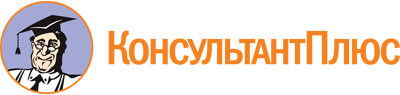 Постановление администрации Владимирской обл. от 20.07.2022 N 485
"Об утверждении Порядка компенсации члену Общественной палаты Владимирской области понесенных за счет собственных средств расходов в связи с осуществлением им полномочий члена Общественной палаты Владимирской области"Документ предоставлен КонсультантПлюс

www.consultant.ru

Дата сохранения: 18.12.2022
 КонсультантПлюс: примечание.В официальном тексте документа, видимо, допущена опечатка: в п. 2 Порядка подп. 1 отсутствует.КонсультантПлюс: примечание.В официальном тексте документа, видимо, допущена опечатка: в п. 2 Порядка подп. 2 отсутствует.